A Biodiversidade na minha TerraA Ilha da Madeira é conhecida pela riqueza da fauna e flora e as suas espécies endémicas.O arquipélago possui uma vasta diversidade biológica criando assim um património de elevado valor e com grande interesse científico. São muitas as espécies endémicas de flora e fauna que necessitam de apoio para garantir a conservação das mesmas.A nossa escola, EB1 / PE da Camacha, está inserida na freguesia da Camacha, concelho de Santa Cruz. A nossa freguesia faz fronteira com o Parque Natural da Madeira, local onde encontramos a floresta Laurissilva.  A Ilha tem várias áreas de conservação, sendo uma delas a Laurissilva. Nesta área podemos identificar várias espécies endémicas, tais como: o pombo-trocaz (Columba trocaz) conhecido como semeador da floresta Laurissilva, o bis-bis (Regulus madeirenses) a mais pequena ave da avifauna madeirense, que se alimenta de insetos,  o que a torna essencial  para o equilíbrio dos ecossistemas, o tentilhão (Fringilla coleeis madeirensis), o melro-preto (Turdus medula cabrerae), e as  aves de rapinas como a manta (buteo buteo harterti) e o francelho (Falco tinnunculus canadienses).Também podemos encontrar outras espécies de aves, entre as quais, a toutinegra (Sylvia atricapilla), o canário (Serinus canarius) e o pintassilgo (Carduelis chloris), o fura-bardos (Accipiter nisus) e a coruja-das-torres (Tyto alba).No que concerne, à fauna do Maciço Montanhoso, podemos encontrar a freira-da-madeira (Pterodroma madeira) que é uma das aves marinhas mais ameaçadas do mundo. Existem também outras aves migratórias que nidificam em terra tais com a cagarra e a alma negra.Na Ponta de São Lourenço as aves terrestres mais vistas são: o corre-caminhos (Anthus berhelotii madeirensis), o pintassilgo (Carduelis carduelis parva) o pardal-da-terra (Petronia petronia madeirensis), o canário-da-terra (Serinus canaria canaria), a perdiz (Alectoris rufa), a codorniz (Coturnix coturnix confisa), o pombo-da-rocha (Columba livia atlantis) e as rapinas: a manta (Buteo buteo harterti), o francelho (Falco tinnunculus canariensis), e a coruja (Tyto alba schmitzi). É muito importante o trabalho de conservação feito pelo Instituto de Florestas e Conservação da Natureza, mas também contam as ações que todos nós possamos ter para respeitar e preservar as espécies. Os trabalhos de pesquisa, as ações de sensibilização e a promoção de informação junto da comunidade são muito importantes para a criação de uma consciência coletiva.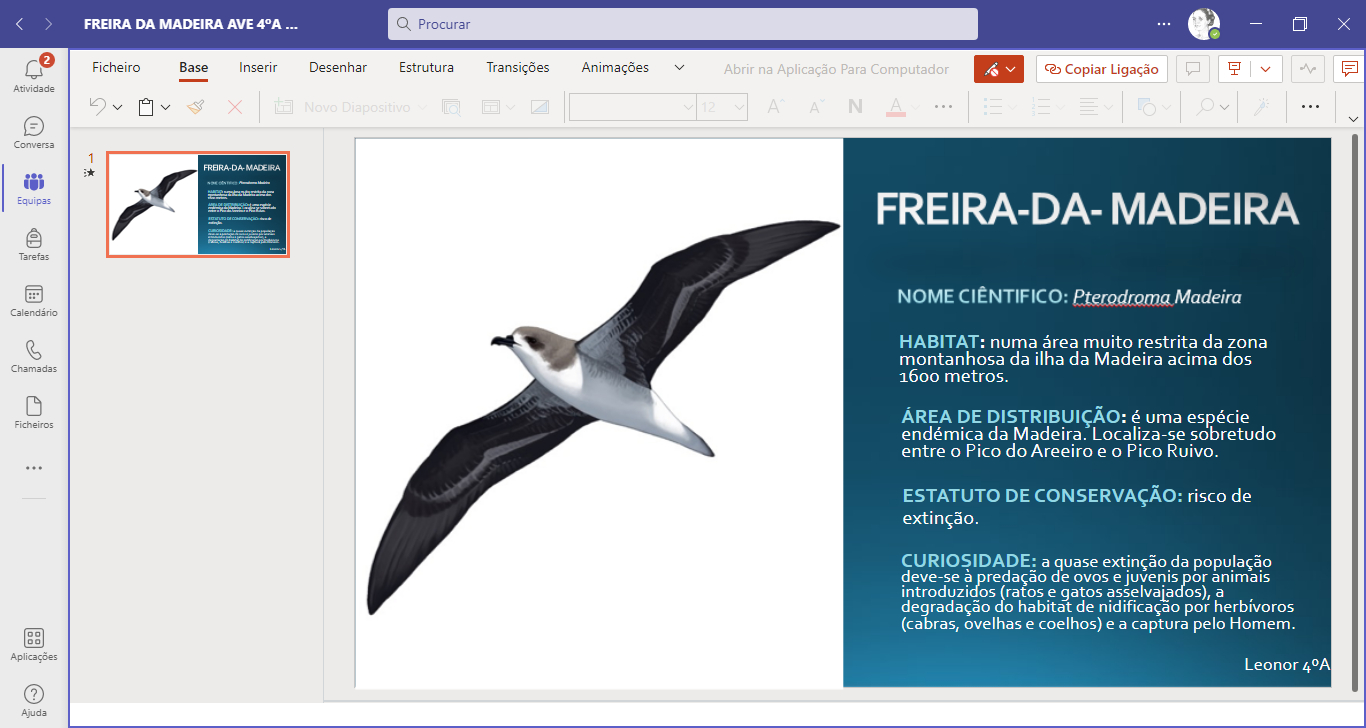 